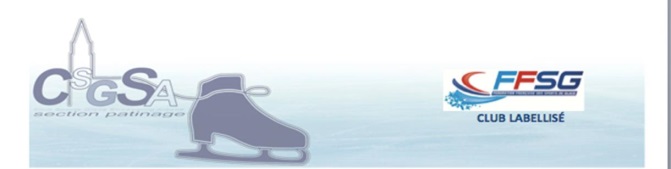 Horaires :NOM___________________	PRENOM______________Date de naissance_____________	Téléphone :	Mail :	
Le stage est inclus dans la cotisation annuelle.

En cas de blessure du stagiaire, son responsable légal autorise les responsables du stage à prendre les dispositions d’urgence nécessaires.GROUPE COMPETITION 2 et DETECTIONGROUPE COMPETITION 2 et DETECTIONGROUPE COMPETITION 2 et DETECTIONParticipationLundi 31/12/20198:00 – 9:30 (PP)9:45 – 10:45(PPG)Mercredi2/1/201912:15 – 14:15 (GP)11:00 – 12:00 (PPG)Jeudi  3/1/20199:00 – 11:00 (PP)11:15 – 12:15 (PPG)Vendredi 4/1/20199:00 – 11:00 (PP)11:15 – 12:15 (PPG)
Date :
Nom et signature :